   RAZLIČNE ZVRSTI GLASBEDanes bomo poslušali različne zvrsti glasbe. Odprite delovni zvezek na strani 37. Tu imate štiri skladbe. Zraven so napisani naslovi skladb in izvajalci oziroma avtorji. Torej to ni ljudska, ampak umetna glasba.DMITRIJ ŠOŠTAKOVIČ: BALETNI VALČEKTo je primer klasične glasbe. Igra jo orkester z veliko instrumenti, vodi jih dirigent. Na to glasbo plešejo tudi baletniki. Klasično glasbo lahko poslušamo na koncertih. Skladbo lahko poslušate na:https://www.lilibi.si/gradivo-za-ucitelje/alias/test/Lili%20in%20Bine%203/Dodatno%20gradivo/Glasbena%20umetnost/Glasba%20za%20poslusanje%20Lili%20in%20Bine%203/52%20DMITRI%20SOSTAKOVIC%20BALETNI%20VALCEK.mp3V DELOVNI ZVEZEK NA ČRTO POD NASLOV BALETNI VALČEK NAPIŠITE KLASIČNA. DMITRIJ ŠOŠTAKOVIČ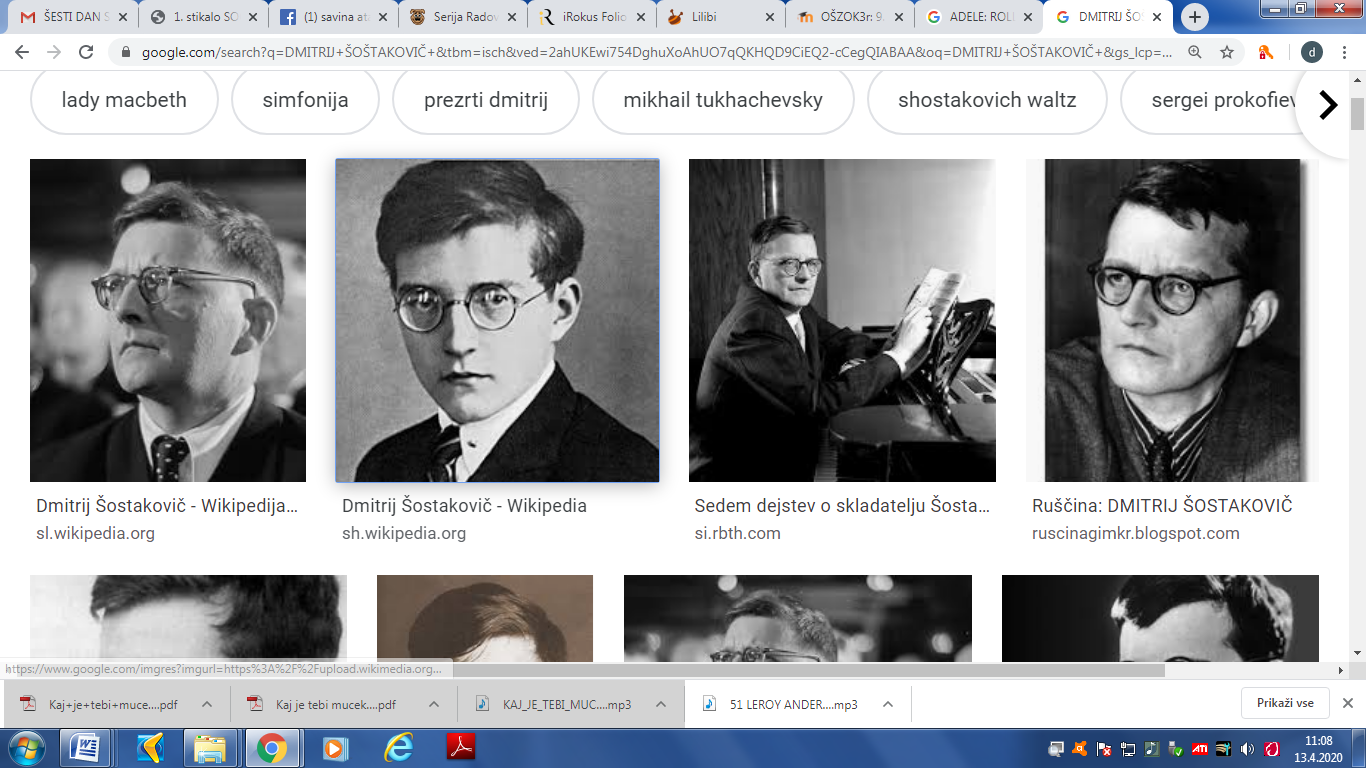 SLAVKO IN VILKO AVSENIK: NA GOLICITo je primer narodno-zabavne glasbe. To glasbo igra ansambel (4-6 glasbenikov igra na klarinet, trobento, kitaro, tubo, harmoniko ...). Pesem pojejo vsi ali pa solist. Glasbeniki so po navadi oblečeni v narodne noše.https://www.lilibi.si/gradivo-za-ucitelje/alias/test/Lili%20in%20Bine%203/Dodatno%20gradivo/Glasbena%20umetnost/Glasba%20za%20poslusanje%20Lili%20in%20Bine%203/53%20ANSAMBEL%20BRATOV%20AVSENIK%20NA%20GOLICI.mp3V DELOVNI ZVEZEK NA ČRTO POD NASLOV NA GOLICI NAPIŠITE NARODNO-ZABAVNA.  ANSAMBEL AVSENIK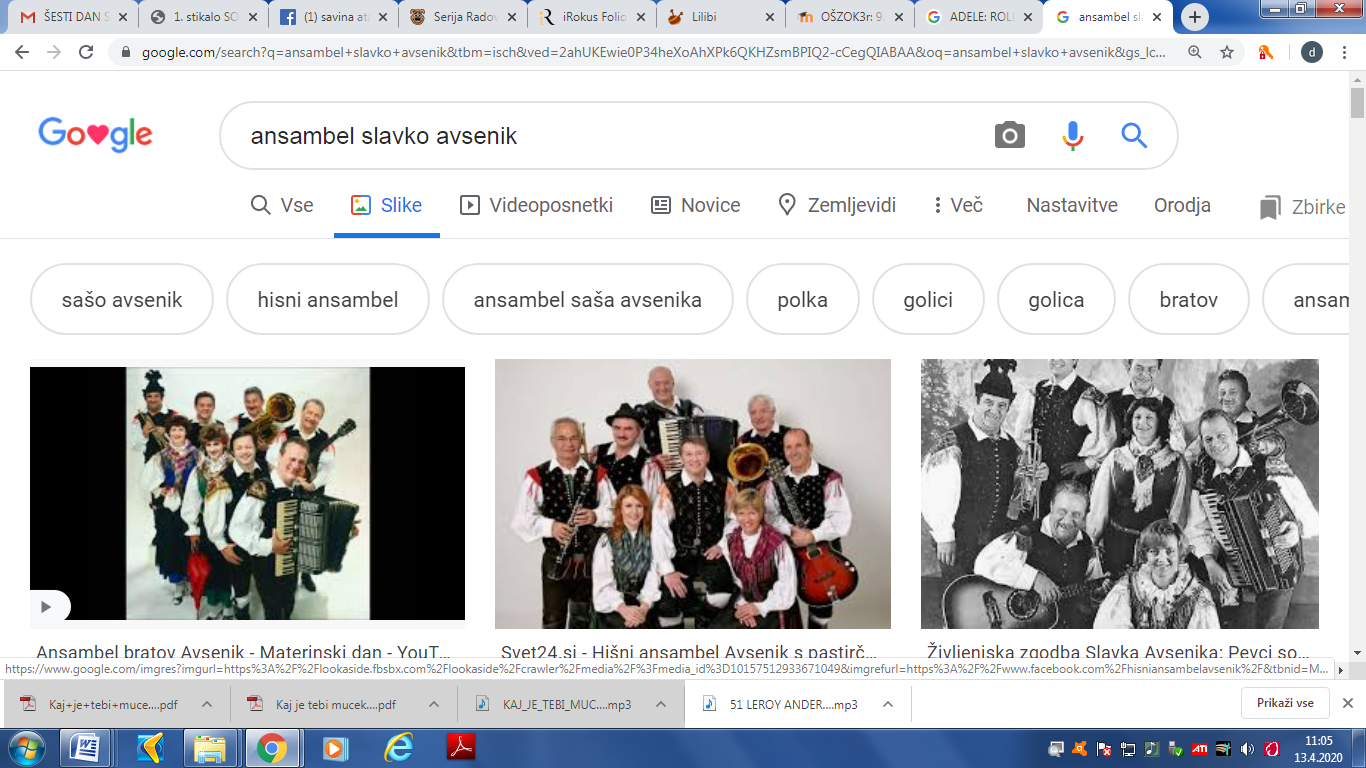 ADELE: ROLLING IN THE DEEPTo je primer zabavne glasbe. Zabavni ansambli štejejo od 4 do 8 članov. Večkrat imajo solista. Igrajo na bobne, električne kitare ... To glasbo lahko vsak dan slišimo na večini radijskih postaj.https://www.lilibi.si/gradivo-za-ucitelje/alias/test/Lili%20in%20Bine%203/Dodatno%20gradivo/Glasbena%20umetnost/Glasba%20za%20poslusanje%20Lili%20in%20Bine%203/54%20ADELE%20ROLLING%20IN%20THE%20DEEP.mp3V DELOVNI ZVEZEK NA ČRTO POD NASLOV ROLLING IN THE DEEP NAPIŠITE ZABAVNA.   ADELE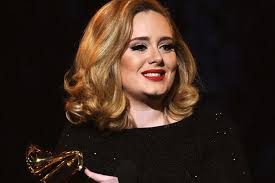 https://www.youtube.com/watch?v=yJ_1y3iNvwcCHARLIE PARKER JUNIOR: BILLIJEVO POSKAKOVANJETo je primer džeza (jazz). Igrajo ga ansambli, v katerih je od 3 do 10 ljudi. Igrajo na saksofone, trobente, bobne, kontrabas. Džez ni glasba za ples. Slišimo ga lahko v posebnih klubih. CHARLIE PARKER JUNIOR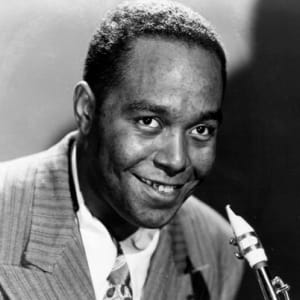 https://www.lilibi.si/gradivo-za-ucitelje/alias/test/Lili%20in%20Bine%203/Dodatno%20gradivo/Glasbena%20umetnost/Glasba%20za%20poslusanje%20Lili%20in%20Bine%203/55%20CHARLIE%20PARKER%20JUNIOR%20BILIJEVO%20POSKAKOVANJE.mp3V DELOVNI ZVEZEK NA ČRTO POD NASLOV BILLIJEVO POSKAKOVANJE NAPIŠITE DŽEZ ALI JAZZ.Tvoja naloga je, da si zapomniš nekaj zvrsti glasbe.